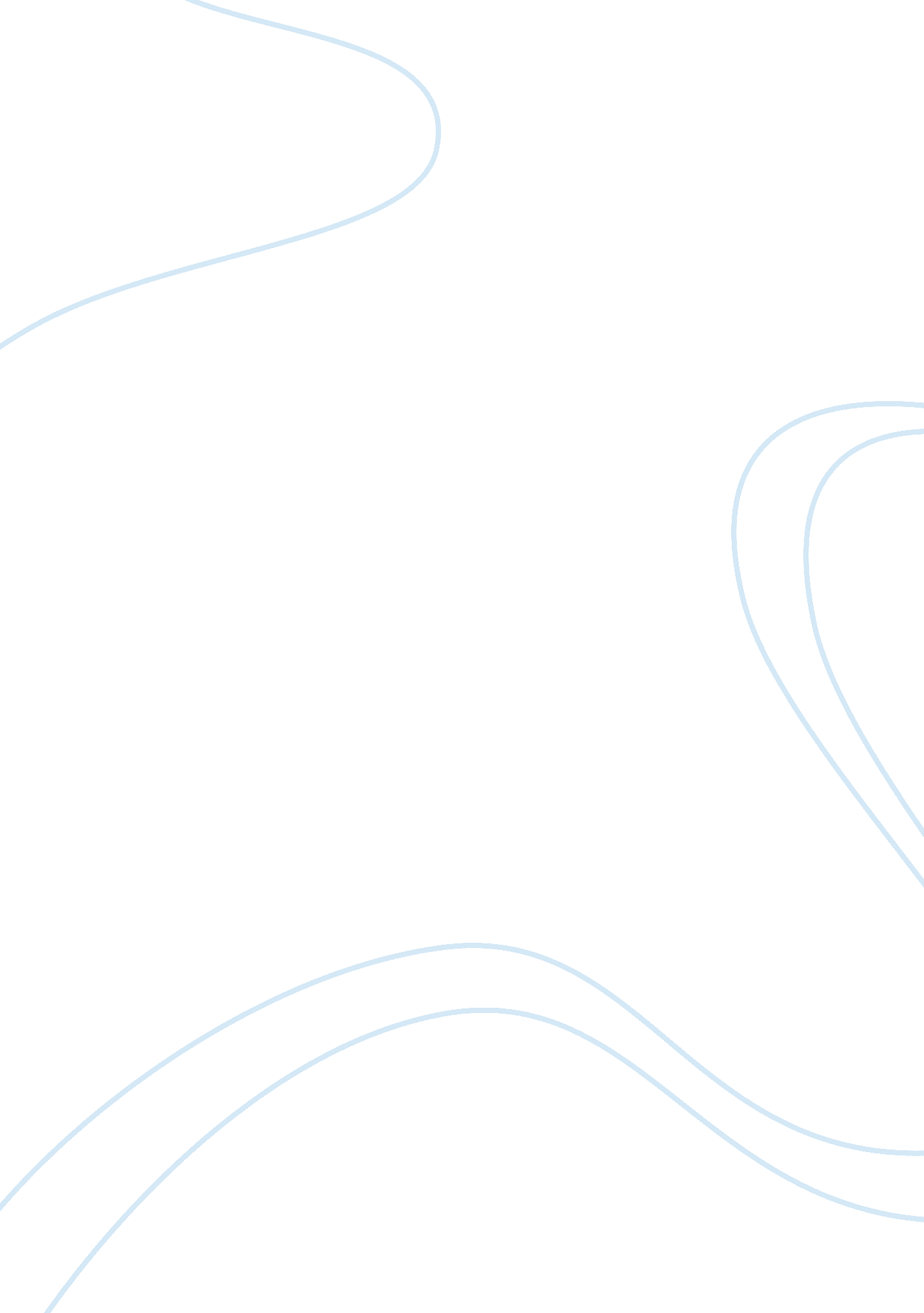 Summary of discourse theory and practice: the multivoicedness of meaning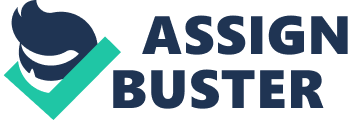 James Wertsch pointed out that mediated action has various implications and conveys a lot of meaning from the one who owns the meaning to the receiver. In using language, cultures assume that there are three (3) issues of Bakhtinian approaches to meaning.  First is the rejection or association of self image.  Second, is recognizing the dialogue or function of the word.  And lastly, the command or authority attached to a text. Human communication in the English language has a preferred framework such as the transfer of thoughts from one person to another, through the words and text as conveyed by feelings, and how people extract meaning from what is heard or read. Ventriloquation is creating an utterance to imply a meaning which means that the word in a language is half of someone else’s. Getting your thoughts well understood is by practicing to capture the words and from the one who extracts the idea.  Communication moves from the sender’s signal through a channel received by the receiver.  This transmission of words can sometimes be problematic because each meaning lays down sets of several answering words.  For instance, an authoritative voice demands acceptance therefore it cannot be represented nor interpreted but it is only transmitted while a persuasive word is half ours and partly someone else thoughts.  The dynamics of a dialogue is for a speaker to clarify and instill meanings while the listeners listen to what he says. However, speech must maintain the authenticity of how words are uttered because persuasive speech encourages the finding of meanings wherein authoritative speech discourages contact. Mediated actions are carried through conversations that could be verbal and non-verbal behavior or the so called inner speech.  It is also important to know who is doing the talking or probably to say both are talking.  This is to say that transmission do not occurs in one direction although change and dissemination is always in the receiver. Words have several meanings and are changeable.  It is also a matter of how and why do meanings changes? 